Spel van de Week  6 april: UitnemenUitnemen is altijd spannend, omdat je vaak iets minder duidelijke informatie hebt  van je partner. Een beetje lef is wel nodig, goed nadenken nog beter.Je moet overwegen: Ben ik Kwetsbaar en: hoeveel mag ik gedoubleerd down gaan ? Ik heb drie voorbeelden:Na het eerste doublet van Peer past Rob toch. Hij heeft wel een vierkaart ♠ mee, maar weinig punten. Na het tweede doublet moet hij wel wat gaan zeggen. Hij zegt dus 2 ♠. Joke zegt dan 3 ♥. Eigenlijk had ik na het tweede doublet van Peer een redoublet moeten geven, dat betekent: ik heb de maximale punten voor mijn bod: 9 punten. Na het 3 ♥ bod van Joke ziet Rob: Maat heeft waarschijnlijk geen harten (hij heeft er zelf ook nl. 4). Dus dat is reden om 3♠ te bieden. Wij zijn dan uitgepraat. Een weloverwogen redding van Rob. En je ziet: het scoort!Spel 15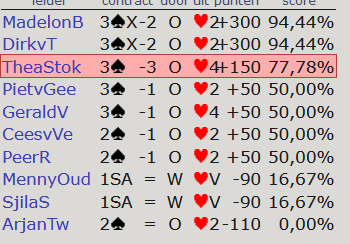 Hier nam ik uit met 2 ♥, omdat ik bang was dat de bieding zou uitsterven. Dat was een gokje: Opps konden sterk zijn en mij dan doubleren en wij waren KB. Gelukkig waren ze dat niet en oost bood 2 ♠. Joke bood, op basis van de LAW toen 3 ♥ en West (verwachtte waarschijnlijk een zeskaart bij Oost) maakte er 3 ♠ van. Wij durfden niet te doubleren, maar toch een goede score voor ons!Spel 22Niet persoonlijk bedoeld, maar hier zie je hoe het echt fout kan gaan. Oost/west, ook nog Kwetsbaar, kwamen in het veel te hoge 4 ♣, opgedreven door Joke, die prima volgens de LAW bood.  Ze hadden wel lef, maar dat was hier te duur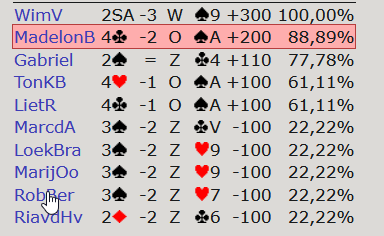 Groet,Karen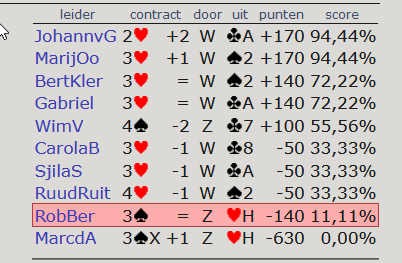 Z/NZZ - JokeB BT97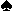  H842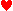  A4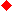 O - TheaStok BT2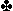 W - JacqvBov AV852 643 93 A6 V76 HB952 973N - KarenK HV5 H VBT75 T83 A864OZWNTheaStokJokeBJacqvBovKarenK-pas1pas1pas1SA2233paspaspasResultaat:3 -3 door O: +150Score:77,78%Slagen: